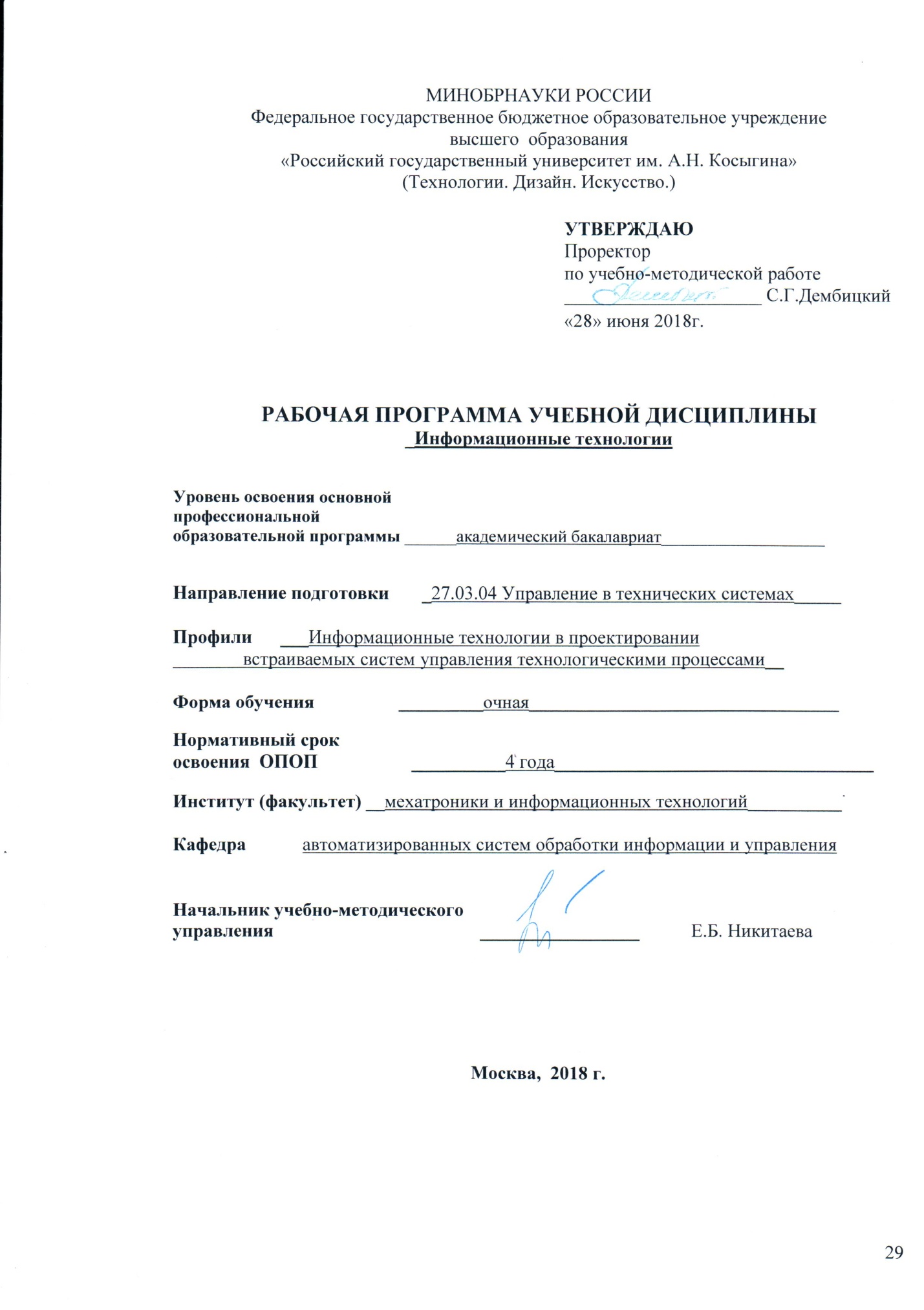 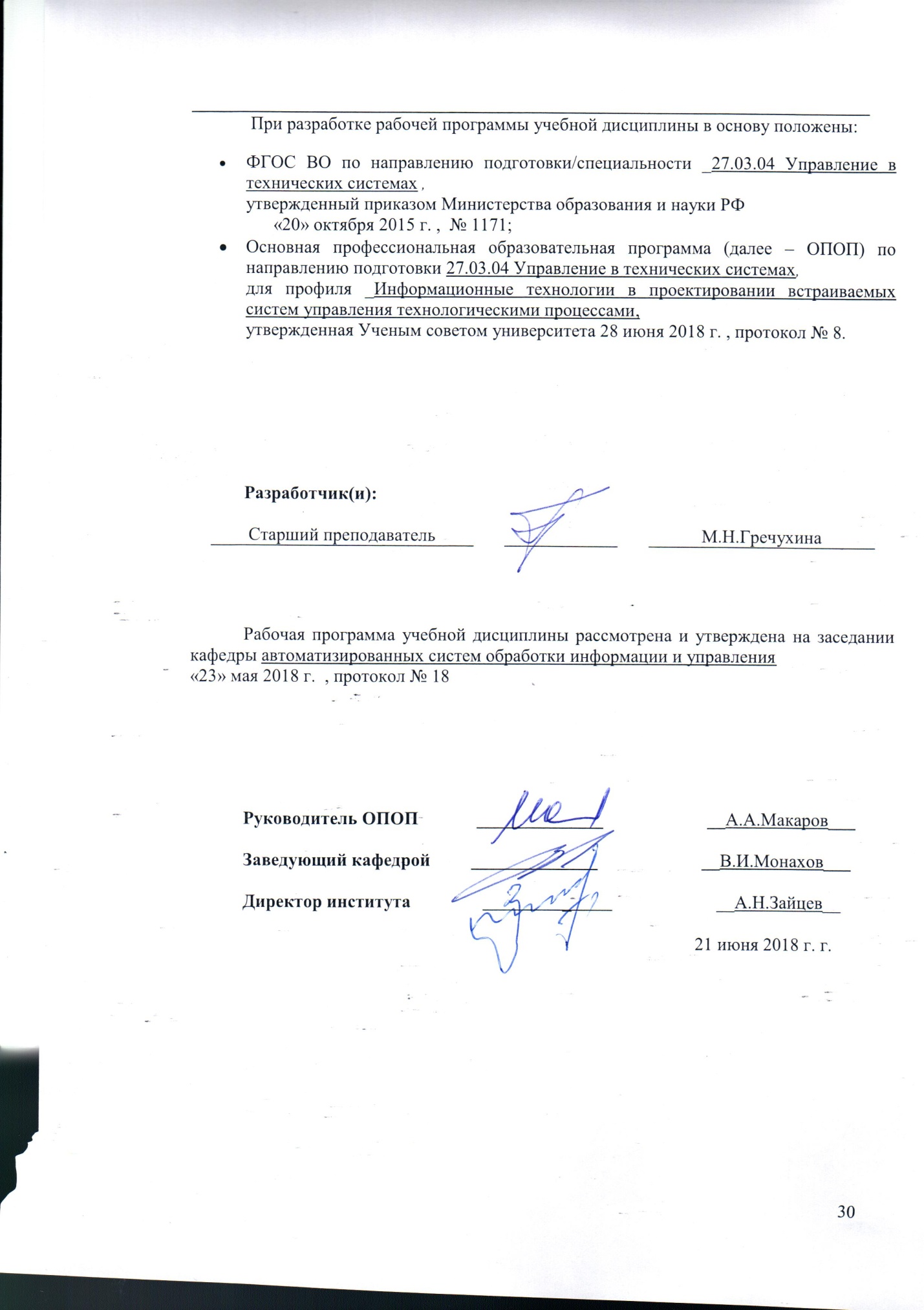 1.  МЕСТО УЧЕБНОЙ ДИСЦИПЛИНЫ В СТРУКТУРЕ ОПОПДисциплина 	Информационные технологии включена в _базовую  часть   Блока I .2. КОМПЕТЕНЦИИ ОБУЧАЮЩЕГОСЯ, ФОРМИРУЕМЫЕ В РАМКАХ  ИЗУЧАЕМОЙ  ДИСЦИПЛИНЫ      Таблица 13. СТРУКТУРА УЧЕБНОЙ ДИСЦИПЛИНЫ3.1 Структура учебной дисциплины для обучающихся очной  формы обученияТаблица 2.14. СОДЕРЖАНИЕ РАЗДЕЛОВ УЧЕБНОЙ ДИСЦИПЛИНЫТаблица 3  5.  САМОСТОЯТЕЛЬНАЯ РАБОТА ОБУЧАЮЩИХСЯ                                                                                                                                                                                                                                                                                                                                                         Таблица 46. ОЦЕНОЧНЫЕ СРЕДСТВА ДЛЯ ПРОВЕДЕНИЯ ТЕКУЩЕЙ И ПРОМЕЖУТОЧНОЙ АТТЕСТАЦИИ ПО ДИСЦИПЛИНЕ6.1 Связь  результатов освоения дисциплины с уровнем сформированности заявленных компетенций в рамках изучаемой дисциплиныТаблица 56.2 Оценочные средства для студентов с ограниченными возможностями здоровьяОценочные средства для  лиц с ограниченными возможностями здоровья выбираются с учетом особенностей их психофизического развития, индивидуальных возможностей и состояния здоровья.                                                                                                                            Таблица 67. ТИПОВЫЕ КОНТРОЛЬНЫЕ ЗАДАНИЯ И ДРУГИЕ МАТЕРИАЛЫ,НЕОБХОДИМЫЕ ДЛЯ ОЦЕНКИ  УРОВНЯ  СФОРМИРОВАННОСТИ ЗАЯВЛЕННЫХ КОМПЕТЕНЦИЙ  В  РАМКАХ  ИЗУЧАЕМОЙ  ДИСЦИПЛИНЫ, ВКЛЮЧАЯ САМОСТОЯТЕЛЬНУЮ РАБОТУ ОБУЧАЮЩИХСЯСеместр  № 27.1 Для текущей аттестации: 7.1.1 Вопросы для защиты лабораторных работ:1. Порядок создания и запуск пользовательских функций в VBA.2. Построение графиков функций  в Excel.3. Сортировка данных в Еxcel.4.Создание макросов в Excel.7.1.2 Задания  для  контрольных работ:Контрольная работа . Подпрограммы-функцииСоздать пользовательскую функцию для вычисления арифметического выражения.Создать пользовательскую функцию для поиска максимального значения из набора переменныхСоздать пользовательскую функцию для поиска минимального значения из набора переменных7.1.3 Задания для самостоятельной работыПеречень тем презентаций по дисциплине:1. Основные этапы развития информационных технологий.2. Технические средства информационных технологий.3. Информационные технологии в образовании.4. Перспективы развития информационных технологий.7.2 Для промежуточной аттестации (экзамен): 7.2.1 Перечень вопросов к экзамену:1. Понятие информационных технологий и перспективы развития.2.Пользовательские функции. Назначение и порядок их создания на VBA. 3. Графические средства в Excel.4. Защита информации в сетях.Примеры экзаменационных задач8.МАТЕРИАЛЬНО-ТЕХНИЧЕСКОЕ ОБЕСПЕЧЕНИЕ ДИСЦИПЛИНЫ                                                                                                                                                          Таблица 79. УЧЕБНО-МЕТОДИЧЕСКОЕ И ИНФОРМАЦИОННОЕ ОБЕСПЕЧЕНИЕ УЧЕБНОЙ ДИСЦИПЛИНЫ                                                                                                                                                                                                                                          Таблица 89.4 Информационное обеспечение учебного процесса9.4.1. Ресурсы электронной библиотекиЭБС Znanium.com» научно-издательского центра «Инфра-М» http://znanium.com/ (учебники и учебные пособия, монографии, сборники научных трудов, научная периодика, профильные журналы, справочники, энциклопедии); Электронные издания «РГУ им. А.Н. Косыгина» на платформе ЭБС «Znanium.com» http://znanium.com/  (электронные ресурсы: монографии, учебные пособия, учебно-методическими материалы, выпущенными в Университете за последние 10 лет); ООО «ИВИС» https://dlib.eastview.com (электронные версии периодических изданий ООО «ИВИС»);Web of Science http://webofknowledge.com/  (обширная международная универсальная реферативная база данных); Scopus https://www.scopus.com  (международная универсальная реферативная база данных, индексирующая более 21 тыс. наименований научно-технических, гуманитарных и медицинских журналов, материалов конференций примерно 5000 международных издательств); «SpringerNature»  http://www.springernature.com/gp/librarians  (международная издательская компания, специализирующаяся на издании академических журналов и книг по естественнонаучным направлениям);Научная электронная библиотека еLIBRARY.RU https://elibrary.ru  (крупнейший российский информационный портал в области науки, технологии, медицины и образования);ООО «Национальная электронная библиотека» (НЭБ) http://нэб.рф/ (объединенные фонды публичных библиотек России федерального, регионального, муниципального уровня, библиотек научных и образовательных учреждений;«НЭИКОН»  http://www.neicon.ru/ ( доступ к современной зарубежной и отечественной научной периодической информации по гуманитарным и естественным наукам в электронной форме);9.4.2 Профессиональные базы данных  и информационно-справочные системы : http://www.scopus.com/ - реферативная база данных Scopus – международная универсальная реферативная база данных;http://elibrary.ru/defaultx.asp -   крупнейший российский информационный портал электронных журналов и баз данных по всем отраслям наук;http://arxiv.org — база данных полнотекстовых электронных публикаций научных статей по физике, математике, информатике;http://www.garant.ru/ - Справочно-правовая система (СПС)  «Гарант», комплексная правовая поддержка пользователей по законодательству Российской Федерации;http://www.ict.edu.ru   -портал«Информационно-коммуникационные технологии в образовании»http://www.erwin.ru - проектирование баз данных и хранилищ данныхhttp://www.sql.ru – аналитическая информация по системам хранения и обработки информации, клиент-серверным информационным технологиям9.4.3 Лицензионное программное обеспечение  Microsoft Windows Server Standard 2012R2 Russian OLP NL Academic Edition 2Proc;Microsoft Windows XP Russian Academic Edition;Microsoft Office Professional Plus 2007 Russian Academic OPEN No Level; Kaspersky Endpoint Security для бизнеса – Стандартный Russian Edition 250-499 Node 1 year Educational Renewal License;Свободно распространяемое программное обеспечениеGoogle Chrome ; Adobe Reader;Лист регистрации изменений к РПД (РПП)Приложение 1Приложение 2Windows 10 ProMS Office 2019PrototypingSketchUp: 3D modeling for everyoneV-Ray для 3Ds MaxNeuroSolutionsWolfram MathematicaMicrosoft Visual Studio 2008CorelDRAW Graphics Suite 2018MathcadMatlab+SimulinkAdobe Creative Cloud  2018 all Apps (Photoshop, Lightroom, Illustrator, InDesign, XD, Premiere Pro, Acrobat Pro, Lightroom Classic,  Bridge, Spark, Media Encoder, InCopy, Story Plus, Muse  и др.)SolidWorksRhinocerosSimplify 3DFontLаb VI AcademicMultisimPinnacle Studio 18 UltimateКОМПАС-3d-V 18    Project Expert 7 StandartАльт-ФинансыАльт-ИнвестПрограмма для подготовки тестов IndigoДиалог NIBELUNGКод компетенции Формулировка  компетенций в соответствии с ФГОС ВО ОПК-6обладать способностью осуществлять поиск, хранение, обработку и анализ информации из различных источников и баз данных, представлять ее в требуемом формате с использованием информационных, компьютерных и сетевых технологий;ОПК-9обладать способностью использовать навыки работы с компьютером, владеть методами информационных технологий, соблюдать основные требования информационной безопасностиПК-1обладать способностью выполнять эксперименты на действующих объектах по заданным методикам и обрабатывать результаты с применением современных информационных технологий и технических средствСтруктура и объем дисциплиныСтруктура и объем дисциплиныОбъем дисциплины по семестрамОбщая трудоемкостьСтруктура и объем дисциплиныСтруктура и объем дисциплины№ сем 2Общая трудоемкостьОбъем дисциплины в зачетных единицахОбъем дисциплины в зачетных единицах44Объем дисциплины в часахОбъем дисциплины в часах144144Аудиторные  занятия (всего)Аудиторные  занятия (всего)5454в том числе в часах:Лекции  (Л)1818в том числе в часах:Практические занятия (ПЗ)                         --в том числе в часах:Семинарские занятия (С) --в том числе в часах:Лабораторные работы (ЛР)3636в том числе в часах:Индивидуальные занятия (ИЗ)-Самостоятельная работа студента  в семестре , часСамостоятельная работа студента  в семестре , час5454Самостоятельная работа студента  в период промежуточной аттестации , часСамостоятельная работа студента  в период промежуточной аттестации , час3636Форма промежуточной  аттестацииФорма промежуточной  аттестацииФорма промежуточной  аттестацииФорма промежуточной  аттестацииЗачет (зач.)-Дифференцированный зачет (диф.зач.) -Экзамен(экз)ЭкзНаименование раздела учебной дисциплиныЛекцииЛекцииНаименование практических (семинарских) занятийНаименование практических (семинарских) занятийНаименование лабораторных работНаименование лабораторных работИтого по учебному плану Итого по учебному плану Форма текущего и промежуточного контроля успеваемости(оценочные  средства)Наименование раздела учебной дисциплиныТематика лекцииТрудоемкость, часТематика практического занятияТрудоемкость, часТематика лабораторной работыТрудоемкость, часИтого по учебному плану Итого по учебному плану Форма текущего и промежуточного контроля успеваемости(оценочные  средства)Семестр № 2Семестр № 2Семестр № 2Семестр № 2Семестр № 2Семестр № 2Семестр № 2Семестр № 2Семестр № 2Текущий контроль успеваемости:защита лабораторных работ (ЗЛР)контрольная работа (КР)задания для самостоятельной работы (СР)Промежуточная аттестация:Зкзамен (экз) Введение в информационные технологии. Основные понятия. Классификация ИТ.1.Основные понятия ИТ. Этапы развития и классификация ИТ. Базовые информационные процессы.22Текущий контроль успеваемости:защита лабораторных работ (ЗЛР)контрольная работа (КР)задания для самостоятельной работы (СР)Промежуточная аттестация:Зкзамен (экз) Технические средства реализации информационных процессов2. Аппаратное обеспечение ИТ. Элементная база ИТ.22Текущий контроль успеваемости:защита лабораторных работ (ЗЛР)контрольная работа (КР)задания для самостоятельной работы (СР)Промежуточная аттестация:Зкзамен (экз) Программные средства реализации информационных процессов.3.Назначение и классификация программного обеспечения. Системное программное обеспечение. Инструментальное программное обеспечение.4. Прикладное программное обеспечение. Офисный пакет MS Office.5.  Введение в VBA. Пользовательские функции.6. Назначение и создание макросов.81.Подготовка документов в MS Word2. Графические средства в Excel3. Работа со списками в Excel4.Создание пользовательских функций.5.Анализ статистики и поиск решения в Excel6. Создание макросов в  Excel282836Текущий контроль успеваемости:защита лабораторных работ (ЗЛР)контрольная работа (КР)задания для самостоятельной работы (СР)Промежуточная аттестация:Зкзамен (экз) Прикладные информационные технологии7. Представление и обработка графической информации8.Базы данных47. Подготовка презентаций в MS Power Point448Текущий контроль успеваемости:защита лабораторных работ (ЗЛР)контрольная работа (КР)задания для самостоятельной работы (СР)Промежуточная аттестация:Зкзамен (экз) Интернет-технологии9.Локальные и глобальные сети. Защита информации в сети28. Электронная почта в Интернет. Поисковые системы. Создание Web-страницы. Гипертекстовые документы446Текущий контроль успеваемости:защита лабораторных работ (ЗЛР)контрольная работа (КР)задания для самостоятельной работы (СР)Промежуточная аттестация:Зкзамен (экз) Всего:Всего:18Всего:Всего:363654Общая трудоемкость в часахОбщая трудоемкость в часахОбщая трудоемкость в часахОбщая трудоемкость в часахОбщая трудоемкость в часахОбщая трудоемкость в часахОбщая трудоемкость в часахОбщая трудоемкость в часах54№ п/пНаименование раздела учебной дисциплиныСодержание самостоятельной работыТрудоемкость в часах1345Семестр № 2Семестр № 2Семестр № 2Семестр № 21Введение в информационные технологии. Основные понятия. Классификация ИТ.Подготовка к лекциям.Чтение дополнительной литературы. 42Технические средства реализации информационных процессовПодготовка к лекциям.Чтение дополнительной литературы. 43Программные средства реализации информационных процессов.Подготовка к лекциям, лабораторным занятиям.Чтение дополнительной литературы. Оформление отчетов по лабораторным работам 304Прикладные информационные технологииПодготовка к лекциям.Чтение дополнительной литературы.Подготовка к контрольной работе 105Интернет-технологииПодготовка к лекциям, лабораторным занятиям.Чтение дополнительной литературы. Оформление отчетов по лабораторным работам Подготовка презентации66Самостоятельная работа студента в период промежуточной аттестацииСамостоятельная работа студента в период промежуточной аттестации36                                                                      Всего  часов в семестре по учебному плану                                                                      Всего  часов в семестре по учебному плану                                                                      Всего  часов в семестре по учебному плану90                                                            Общий объем самостоятельной работы обучающегося                                                            Общий объем самостоятельной работы обучающегося                                                            Общий объем самостоятельной работы обучающегося90КодкомпетенцииУровни сформированности заявленных компетенций  в рамках  изучаемой дисциплиныШкалыоцениваниякомпетенцийОПК-6Пороговый Знать основные факты, базовые концепции, принципы, модели и методы в области информатики и информационных технологий;Уметь выполнять типовые операции с данными на компьютере;Владеть применять офисные программные средства для решения задач профессиональной области.оценка 3ОПК-6Повышенный Знать основные методы разработки алгоритмов и программ; структуры данных, используемые для представления типовых информационных объектов;Уметь использовать средства хранения, передачи  и обработки информации;Владеть методами поиска и обмена информацией в локальных и глобальных компьютерных сетях; оценка 4ОПК-6Высокий Знать типовые алгоритмы обработки данных; стандартные программные средства для решения задач в области автоматизации технологических процессов и производств;Уметь решать задачи обработки данных с помощью современных инструментальных средств;Владеть методами разработки и отладки программ решения типовых задач; применять прикладные программы (математические пакеты)  в профессиональной сфере.;оценка 5ОПК-9Пороговый Знать структуру компьютера и назначение его отдельных элементовУметь уверенно работать в качестве пользователя ПКВладеть Выполнять операции резервного копирования и архивирования данныхоценка 3ОПК-9Повышенный Знать основные программные и технические средства обеспечения информационных процессов;Уметь использовать средства хранения, передачи  и обработки информации;Владеть методами поиска и обмена информацией в локальных и глобальных компьютерных сетях; оценка 4ОПК-9Высокий Знать классификацию программных средств, типы вычислительных сетей, их достоинства и недостатки;Уметь использовать локальные и глобальные компьютерные сети для решения прикладных задач;Владеть методами эффективного использования информационных систем и технологий;оценка 5ПК-1Пороговый Знать основные способы и методы сбора и хранения информационных данных;Уметь выполнять типовые операции с данными на компьютере, использовать современные носители информации; Владеть применять офисные программные средства для решения задач профессиональной областиоценка 3ПК-1Повышенный Знать  базовые модели и методы в области разработки мат моделей технологических процессов;Уметь анализировать результаты эксперимента с привлечением мат статистики и ИТ; применять на практике пакеты прикладных программ для подготовки текстовых документов и таблиц;Владеть методами разработки и отладки программ решения типовых задач;оценка 4ПК-1Высокий Знать типовые алгоритмы обработки данных; стандартные программные средства для решения задач в области автоматизации технологических процессов и производств;Уметь решать задачи обработки данных с помощью современных инструментальных средств,Владеть прикладными программами (математические пакеты)  в профессиональной сфере.оценка 5Результирующая оценка по дисциплине Результирующая оценка по дисциплине Категории студентовВиды оценочных средствФорма контроляШкала оцениванияС нарушением слухаТесты, рефераты, контрольные вопросыПреимущественно письменная проверкаВ соответ-ствии со   шкалой оценивания, указанной в Таблице 5С нарушением зренияКонтрольные вопросыПреимущественно устная проверка (индивидуально)В соответ-ствии со   шкалой оценивания, указанной в Таблице 5С нарушением опорно- двигательного аппаратаРешение тестов, контрольные вопросы дистанционно.Письменная проверка, организация контроля с использование информационно-коммуникационных технологий.В соответ-ствии со   шкалой оценивания, указанной в Таблице 5ЗадачаСоставить блок-схему и эскиз таблицы для вычисления арифметического выражения с учетом критических ситуаций. Написать пользовательскую функцию.ЗадачаСоставить блок-схему, эскиз таблицы с записью формул в буквенном виде. Написать пользовательскую функцию.ЗадачаСоставить контрольный пример (N=2, М=2), блок-схему, эскиз таблицы. Написать пользовательскую функцию.ЗадачаСоставить блок-схему и эскиз таблицы для вычисления арифметического выражения с учетом критических ситуаций. Написать пользовательскую функцию..                № п/пНаименование  учебных аудиторий (лабораторий) и помещений для самостоятельной работыОснащенность учебных аудиторий  и помещений для самостоятельной работы1Аудитория №1226 (1): - компьютерный класс для проведения занятий лекционного и семинарского типа, групповых и индивидуальных консультаций, текущего контроля и промежуточной аттестации;- помещение для самостоятельной работы, в том числе, научно- исследовательской, подготовки курсовых и выпускных квалификационных работ (в свободное от учебных занятии и профилактических работ время).Адрес: г. Москва, ул. Малая Калужская, д.1, стр.2Комплект учебной мебели, доска маркерная,  технические  средства  обучения, служащие для представления учебной информации: 29 персональных компьютеров с подключением к сети «Интернет» и обеспечением доступа к электронным библиотекам и в электронную информационно-образовательную среду организации.2Аудитория №1155 – читальный зал библиотеки: помещение длясамостоятельной работы, в томчисле, научно-исследовательской, подготовкикурсовых и выпускныхквалификационных работ.(119071, г. Москва, ул. Малая Калужская, д.1, стр.3)Каталоги, комплект учебной мебели, трибуна, 2 рабочих места для студентов, оснащенные персональными компьютерами с подключением к сети «Интернет» и обеспечением доступа к электронным библиотекам и в электронную информационно-образовательную среду организации.№ п/пАвтор(ы)Наименование изданияВид издания (учебник, УП, МП и др.)ИздательствоИздательствоГод изданияАдрес сайта ЭБС или электронного ресурса                          (заполняется  для                                 изданий в электронном виде)Количество экземпляров в библиотеке Университета 1234556789.1 Основная литература, в том числе электронные издания9.1 Основная литература, в том числе электронные издания9.1 Основная литература, в том числе электронные издания9.1 Основная литература, в том числе электронные издания9.1 Основная литература, в том числе электронные издания9.1 Основная литература, в том числе электронные издания9.1 Основная литература, в том числе электронные издания3Яшин В.Н.Информатика: программные средства ПКУчебное пособиеУчебное пособиеМ.: ИНФРА-М20162017http://znanium.com/bookread2.php?book=937489-4Федотова Е.Л., Портнов Е.М.Прикладные информационные технологииУчебное пособиеМ.: ИД ФОРУМ: НИЦ ИНФРА-М2М.: ИД ФОРУМ: НИЦ ИНФРА-М22013http://znanium.com/bookread2.php?book=392462-5Каймин В. А.ИнформатикаУчебникМ.: НИЦ ИНФРА-ММ.: НИЦ ИНФРА-М2016http://znanium.com/bookread2.php?book=542614-9.2 Дополнительная литература, в том числе электронные издания 9.2 Дополнительная литература, в том числе электронные издания 9.2 Дополнительная литература, в том числе электронные издания 9.2 Дополнительная литература, в том числе электронные издания 9.2 Дополнительная литература, в том числе электронные издания 9.2 Дополнительная литература, в том числе электронные издания 9.2 Дополнительная литература, в том числе электронные издания 1Богданова С.В., Ермакова А.Н.Информационные технологииУчебное пособиеСтаврополь: СервисшколаСтаврополь: Сервисшкола2014http://znanium.com/bookread2.php?book=550396-2Гаврилова З.П., Золотарев А.А., Остроух Е.Н. и др.Информационные технологииУчебное пособиеРостов н/Д: Издательство ЮФУРостов н/Д: Издательство ЮФУ2011http://znanium.com/bookread2.php?book=514867-3Юдина Н.Ю.Информационные технологииУчебное пособиеВоронеж:ВГЛТУ им. Г.Ф. МорозоваВоронеж:ВГЛТУ им. Г.Ф. Морозова2013http://znanium.com/bookread2.php?book=858728-9.3 Методические материалы  (указания, рекомендации  по освоению дисциплины авторов РГУ им. А. Н. Косыгина)9.3 Методические материалы  (указания, рекомендации  по освоению дисциплины авторов РГУ им. А. Н. Косыгина)9.3 Методические материалы  (указания, рекомендации  по освоению дисциплины авторов РГУ им. А. Н. Косыгина)9.3 Методические материалы  (указания, рекомендации  по освоению дисциплины авторов РГУ им. А. Н. Косыгина)9.3 Методические материалы  (указания, рекомендации  по освоению дисциплины авторов РГУ им. А. Н. Косыгина)9.3 Методические материалы  (указания, рекомендации  по освоению дисциплины авторов РГУ им. А. Н. Косыгина)9.3 Методические материалы  (указания, рекомендации  по освоению дисциплины авторов РГУ им. А. Н. Косыгина)9.3 Методические материалы  (указания, рекомендации  по освоению дисциплины авторов РГУ им. А. Н. Косыгина)9.3 Методические материалы  (указания, рекомендации  по освоению дисциплины авторов РГУ им. А. Н. Косыгина)1Гречухина М. Н., Дубова Г. Б., Лебедева В. И.Методические указания к выполнению лабораторных работ по дисциплине "Информатика" "Основы работы в Excel. Базовые алгоритмы" [Электронный ресурс] Методические указанияМетодические указанияМ.: МГТУ им. А. Н. Косыгина2010http://znanium.com/bookread2.php?book=46536752Лебедева В. И.,Гречухина М. Н., Дубова Г. Б. Методические указания к выполнению лабораторных работ по дисциплине "Информатика" "Программирование на VBA в Excel" [Электронный ресурсМетодические указанияМетодические указанияМ.: ФГБОУ ВПО МГУДТ2011http://znanium.com/bookread2.php?book=4654215№ п/пСодержание измененийНомер протокола и дата заседания кафедры,  по утверждению изменений1Актуализация пунктов:  9.4.1 Ресурсы электронной библиотеки  (Приложение 1)№ 8 от  18.02.2019 года2.Актуализация пункта 9.4.3 Лицензионное программное обеспечение    (Приложение 2)№ 11 от 15.05.2019 годаНомер и дата договораПредмет договораСсылка на электронный ресурсСрок действия договораДоговор № 106/19 от 29.01.2019 г.О предоставлении доступа к ЭБС издательства «Лань»http://www.e.lanbook.com/Действует до 29.01.2020 г.Соглашение № 106/19 от 29.01.2019 г.О предоставлении доступа к ЭБС издательства «Лань» (Коллекция "Балет. Танец. Хореография")http://www.e.lanbook.com/Действует до 28.01.2020 г.Договор № 222-П от 14.11.2018 г.ООО «ИВИС»http://dlib.eastview.com/Действует до 31.12.2019 г.Дополнительное соглашение № 1 к договору № 3363 эбс от 30.10.2018 г.О размещении электронных изданий «РГУ им. А.Н. Косыгина» на платформе ЭБС Znanium.comhttp://znanium.com/Действует до 06.11.2019 г.Договор № 3363 эбс от 30.10.2018 г.О предоставлении доступа к ЭБС Znanium.comhttp://znanium.com/Действует до 06.11.2019 г.Договор № 242/18-КС от 15 октября 2018 г.О предоставлении доступа к ЭБС издательства «ЮРАЙТ»www.biblio-online.ruДействует до 14.10.2019 г.Договор 18-10-10153/18 от 06.12.2018 г.О предоставлении гранта на продление доступа к БД Questel Orbithttps://www37.orbit.com/#PatentEasySearchPageДействует до 31.12.2018 г.